Text s úlohami IINemusíte být sportovními příznivci, a přesto se můžete při práci se sportovními texty hodně naučit. Sport tady figuruje jen v roli výchozího textu, úlohy ověřují jazykové a čtenářské dovednosti. K tomu, abyste našli v textu jazykové chyby, poznali, jestli informace v textu je, nebo není, našli požadované informace nebo vybrali nejlepší opravu nedostatků v textu, nemusíte umět hrát fotbal. Dokonce ho ani sledovat v televizi…   Pracovní list pro žáky vyšších ročníků druhého stupně základních škol je součástí námětu Jak na přijímačky z češtiny, jehož cílem je pomoci žákům při přípravě na přijímací zkoušky ke studiu na středních školách._________________________________________________Výchozí text k úlohám 1-8 německo–poRtugalsko
   Jiráček dal sedmý nejrychlejší gól historie evropských šampionátů a zlomil české prokletí v duelech 
s Řeky, proti kterým se naposledy ve vzájemném utkání prosadil Jan Berger v roce 1984. Český celek při prvním gólu dokonale využil nedorozumění ve středu řecké obrany, z níž po prvním duelu s Polskem vypadli oba stabilní stopeři.
   Portugalci sice mohli vésti, ale Pepe v závěru první půle trefil jen břevno, od něhož se míč odrazil na brankovou čáru a zpět do hřiště. Horní tyč branky trefil v závěru i Nani. Pro Německo jde teprve o pátou výhru ze 13 utkání na ME od triumfu v roce 1996. Portugalci letos ještě nevyhráli a potřetí z letošních čtyř zápasů vyšli střelecky naprázdno.
   Utkání dostalo nový rozměr po nečekané výhře Dánů nad Nizozemskem v úvodním duelu skupiny. Němci i Portugalci si tak uvědomovali, že případná porážka by byla výraznou komplikací směrem 
k postupu. A tak se hrálo poměrně opatrné utkání.
   Více ze hry měli od začátku Němci, ale Portugalci potvrzovali, že pod trenérem Paulem Bentem výrazně zapracovali na defenzivě. Němci se tak dostávali spíše jen k náznakům šancí. Podolski i Müller ale v nadějných pozicích netrefili branku.
   Tým z Pyrenejského poloostrova spoléhal především na brejky přes Naniho a Cristiana Ronalda, na kterého se ale Němci hodně soustředili. A tak nejnebezpečnější situace Portugalců přišla po standardní situaci. Míč propadl až před stopera Pepeho, který mířil do šibenice, ale míč se od břevna odrazil přesně na brankovou čáru a zpět do hřiště.
   Ve druhé půli začalo přibývat chyb v rozehrávce, ale také ve finální fázi, a tak se ani jednomu z týmů nedařilo trestat soupeře z rychlých brejků. Místo přihrávky na nabíhající hráče tak často končily akce přetaženým centrem na nikoho.
   Paradoxně právě nepřesný centr byl ale u jediného gólu zápasu. Khedirova přihrávka by byla krátká, jenže jeden z obránců míč lehce přizvedl přímo na hlavu Gomeze, který se trefil přesně k tyči. Potvrdil tím pověst kanonýra a dal devátý gól z posledních 11 reprezentačních zápasů.
Portugalce může mrzet, že byl v tu chvíli Gomez ještě na hřišti, jelikož už byl za postraní čárou připravený Klose, aby střelce Bayernu Mnichov nahradil. Po gólu ale trenér Löw střídání ještě na chvíli pozdržel.
[…] 
   Portugalci si v závěru vytvořili tlak, ale Německo mu odolalo. I když po centru Naniho pomohlo brankáři Neuerovi znovu břevno. Střídajícího Varelu pak vychytal sám Neuer rychlým vyběhnutím a Naniho gólovou střelu zablokoval Badstuber.
(http://www.denik.cz, upraveno)1.	Určete na základě článku výsledek utkání Německo–Portugalsko:2.	Nalezněte v článku víceslovné pojmenování užité pro označení hráče Gomeze:3.	Napište, který německý hráč uvedený v článku se dostal na hřiště až v průběhu utkání:4.	Napište, který portugalský hráč uvedený v článku se dostal na hřiště až v průběhu utkání:5.	Ve kterém z následujících slov je v článku slovotvorná chyba?A)	odolaloB)	postraníC)	naprázdnoD)	standardní6.	Která z následujících částí článku obsahuje zastaralý tvar slova?A)	Portugalci sice mohli vésti,B)	Více ze hry měli od začátku Němci,C)	Míč propadl až před stopera Pepeho,D)	Ve druhé půli začalo přibývat chyb v rozehrávce,7.	Která z následujících možností je nejvhodnější úpravou věty Místo přihrávky na nabíhající hráče tak často končily akce přetaženým centrem na nikoho?A)	Tak často končily akce přetaženým centrem na nikoho na nabíhající hráče místo přihrávky.B)	Končily tak často akce přetaženým centrem na nabíhající hráče na nikoho místo přihrávky.C)	Akce tak často končily místo přihrávky na nabíhající hráče přetaženým centrem na nikoho.D)	Často končily akce místo přihrávky na nabíhající hráče tak přetaženým centrem na nikoho.8.	Rozhodněte o každé z následujících informací, zda je v článku obsažena dvakrát (ANO), či nikoli (NE):
                                                                                                                    ANO   NE8.1	Před koncem prvního poločasu trefil Pepe brankovou konstrukci. 8.2	Khedirovu krátkou přihrávku přizvedl portugalský obránce hlavou.  8.3	Během první půle měl několik nadějných šancí ke skórování Müller. 8.4	Nedlouho před koncem utkání nastřelil Nani břevno německé branky.(Brož, F.: Fotbalové ME 2012 v testových úlohách, s. 28-29)Co jsem se touto aktivitou naučil(a):………………………………………………………………………………………………………………………………………………………………………………………………………………………………………………………………………………………………………………………………………………………………………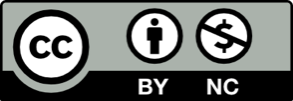 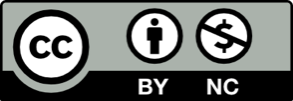 